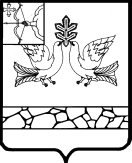 АДМИНИСТРАЦИЯ МУНИЦИПАЛЬНОГО ОБРАЗОВАНИЯ СОВЕТСКИЙ МУНИЦИПАЛЬНЫЙ РАЙОНКИРОВСКОЙ ОБЛАСТИНачальник финансового управленияПРИКАЗ31.10.2017                                                                                                   № _34_г. Советск        Руководствуясь пунктом 3 части 3 статьи 99 Федерального закона от 05.04.2013 44-ФЗ «О контрактной системе в сфере закупок товаров, работ, услуг для обеспечения государственных и муниципальных нужд», постановлением  администрации Советского района от 31.12.2013  № 1339 «Об определении органа местного самоуправления, уполномоченного на осуществление контроля в сфере закупок товаров, работ, услуг для обеспечения муниципальных нужд», постановлением администрации Советского района от 03.10.2014 № 815 «О Порядке осуществления контроля в сфере закупок, товаров, работ, услуг для обеспечения муниципальных нужд муниципального образования Советский муниципальный район Кировской области» приказываю:                                    1. Утвердить   План проведения  проверок в сфере закупок товаров, работ, услуг для обеспечения муниципальных нужд муниципального образования Советский муниципальный район  на  2018 года согласно приложения.         2. Опубликовать План проведения проверок в сфере закупок товаров, работ, услуг для обеспечения муниципальных нужд муниципального образования Советский муниципальный район на  2018 года, на официальном сайте органа местного самоуправления Советского района Кировской области. в информационно – телекоммуникационной сети «Интернет», а также в единой информационной системе в сфере закупок          3. Направить План проведения  проверок в сфере закупок товаров, работ, услуг для обеспечения муниципальных нужд муниципального образования Советский муниципальный район Кировской области на  2018 года, субъектам проверки.         4. Контроль за выполнением приказа оставляю за собой.Руководитель контролирующего органаначальник финансового управленияадминистрации Советского района                                            М.И. Роженцова